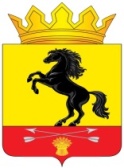                 АДМИНИСТРАЦИЯМУНИЦИПАЛЬНОГО ОБРАЗОВАНИЯ       НОВОСЕРГИЕВСКИЙ РАЙОН         ОРЕНБУРГСКОЙ ОБЛАСТИ                 ПОСТАНОВЛЕНИЕ__17.12.2019___ №  ___1185-п______                  п. НовосергиевкаОб установлении тарифов на питьевую воду (питьевое водоснабжение) и водоотведение на 2020 - 2024 годыВ соответствии с Федеральным законом от 7 декабря 2011 года   № 416-ФЗ «О водоснабжении и водоотведении», постановлением  Правительства Российской Федерации  от 13 мая 2013 года № 406 «О государственном регулировании тарифов в сфере водоснабжения и водоотведения», постановлением Правительства Российской Федерации от 29 июля 2013 года № 641 «Об инвестиционных и производственных программах организаций, осуществляющих деятельность в сфере водоснабжения и водоотведения», приказом ФСТ Россииот 27 декабря 2013 года № 1746-э «Об утверждении методических указаний по расчету регулируемых тарифов в сфере водоснабжения и водоотведения», Законом Оренбургской области от 28.09.2010 г.              № 3822/887-IV-ОЗ «О наделении органов местного самоуправления Оренбургской области отдельными государственными полномочиями в сфере водоснабжения и водоотведения и в области обращения с твердыми коммунальными отходами», Законом Оренбургской области от 05 сентября 2016 года № 3822/887-IV-ОЗ «О внесении изменений в Закон Оренбургской области «О наделении органов местного самоуправления Оренбургской области отдельными государственными полномочиями в сфере водоснабжения и водоотведения и в области обращения с твердыми коммунальными отходами»:Установить: Тарифы на питьевую воду (питьевое водоснабжение) и водоотведение для организаций, осуществляющих холодное водоснабжение и (или) водоотведение на территории Новосергиевского района согласно приложению № 1 к настоящему постановлению.Долгосрочные параметры регулирования на долгосрочный период регулирования 2020 - 2024 годы для формирования тарифов на питьевую воду (питьевое водоснабжение) для организаций, осуществляющих холодное водоснабжение и (или) водоотведение на территории Новосергиевского района согласно приложению № 2 к настоящему постановлению.22. Тарифы, установленные пунктом 1 настоящего постановления и долгосрочные параметры, установленные пунктом 2 настоящего постановления действуют с 1 января 2020 года по 31 декабря 2024 года. 3. Утвердить производственные программы на 2020 - 2024 годы для организаций, осуществляющих холодное водоснабжение и (или) водоотведение на территории Новосергиевского района согласно приложению № 3 к настоящему постановлению.4. Главному специалисту по экономике администрации Новосергиевского района  обеспечить размещение данного постановления в программе ГИС «ЖКХ» в течение 3-х дней с момента издания постановления.5. Контроль за исполнением настоящего постановления возложить на заместителя главы администрации района  по экономическим вопросам Кривошееву И.И.6. Настоящее постановление вступает в силу со дня его принятия, распространяется на правоотношения, возникшие с 01.01.2020 года, и подлежит размещению на  официальном  сайте администрации Новосергиевского района. Глава администрации района                                                                        А.Д.ЛыковРазослано: Кривошеевой И.И., Шевяковой М.А., Кукушину Е.Ю., Департаменту Оренбургской области по ценам и регулированию тарифов,                                   МУП «Новосергиевское ЖКХ», АО «Новосергиевский маслозавод»,                        АО «Новосергиевская МТС», СПК колхоз им. Калинина, СПК «Нестеровский», СПК «Барабановское», орготделу, прокурору.Taрифы на питьевую воду (питьевое водоснабжение) и водоотведениедля организаций, осуществляющих холодное водоснабжение и (или) водоотведение на территории Новосергиевского района23Долгосрочные параметры регулирования на долгосрочный период регулирования 2020 - 2024 годы для формирования тарифов на питьевую воду (питьевое водоснабжение) для организаций, осуществляющих холодное водоснабжение и (или) водоотведение на территории Новосергиевского района2ПРОИЗВОДСТВЕННЫЕ ПРОГРАММЫ НА 2020 - 2024 ГОДЫ ДЛЯ ОРГАНИЗАЦИЙ, ОСУЩЕСТВЛЯЮЩИХ ХОЛОДНОЕ ВОДОСНАБЖЕНИЕ И (ИЛИ) ВОДООТВЕДЕНИЕ НА ТЕРРИТОРИИ НОВОСЕРГИЕВСКОГО РАЙОНА2Производственная программа МУП «Новосергиевское ЖКХ»в сфере водоотведения на период реализации с 01.01.2020г.. по  31.12.2024г.Раздел 1. Паспорт производственной программыРаздел 2.  Перечень плановых мероприятий по ремонту объектов централизованной системы водоотведения, мероприятий, направленных на улучшение качества очистки сточных вод, мероприятий по энергосбережению и повышению энергетической эффективности3Раздел  3.  Планируемый объем принимаемых сточных водРаздел 4. Объем финансовых потребностей, необходимых для реализации производственной программыРаздел 5.  График реализации мероприятий производственной программы4Раздел 6.  Плановые значения показателей надежности, качества и энергетической эффективности объектов централизованных систем водоотведения Показатели надежности и бесперебойности водоотведенияПоказатели качества очистки сточных водПоказатели энергетической эффективности использования ресурсов5Раздел  7.  Расчет эффективности производственной программыРаздел 8. Отчет об исполнении производственной программы за истекший период регулирования (за истекший год долгосрочного периода регулирования)Отчет о выполнении производственной программы за истекший период регулирования представлен в соответствии с постановлением РФ от 29 июля 2013 года №641 «Об инвестиционных и производственных программах организаций, осуществляющих деятельность в сфере водоснабжения и водоотведения».Раздел 9.  Мероприятия, направленные на повышение качества обслуживания абонентов7Производственная программа АО «Новосергиевский маслозавод»в сфере водоотведения на период реализации с 01.01.2020г.. по  31.12.2024г.Раздел 1. Паспорт производственной программыРаздел 2.  Перечень плановых мероприятий по ремонту объектов централизованной системы водоотведения, мероприятий, направленных на улучшение качества очистки сточных вод, мероприятий по энергосбережению и повышению энергетической эффективностиРаздел  3.  Планируемый объем принимаемых сточных водРаздел 4. Объем финансовых потребностей, необходимых для реализации производственной программыРаздел 5.  График реализации мероприятий производственной программыРаздел 6.  Плановые значения показателей надежности, качества и энергетической эффективности объектов централизованных систем водоотведения Показатели надежности и бесперебойности водоотведенияПоказатели качества очистки сточных вод9Показатели энергетической эффективности использования ресурсовРаздел  7.  Расчет эффективности производственной программыРаздел 8. Отчет об исполнении производственной программы за истекший период регулирования (за истекший год долгосрочного периода регулирования)Отчет о выполнении производственной программы за истекший период регулирования представлен в соответствии с постановлением РФ от 29 июля 2013 года №641 «Об инвестиционных и производственных программах организаций, осуществляющих деятельность в сфере водоснабжения и водоотведения».Раздел 9.  Мероприятия, направленные на повышение качества обслуживания абонентов11Производственная программа АО «Новосергиевский маслозавод»в сфере холодного водоснабжения (питьевое водоснабжение)на период реализации с 01.01.2020 г.  по   31.12.2024 г.Раздел 1. Паспорт производственной программыРаздел 2.  Перечень плановых мероприятий по ремонту объектов централизованной системы водоснабжения, мероприятий, направленных на улучшение качества питьевой воды, мероприятий по энергосбережению и повышению энергетической эффективности, в том числе снижению потерь воды при транспортировкеРаздел  3.  Планируемый объем подачи воды12Раздел 4. Объем финансовых потребностей, необходимых для реализации производственной программыРаздел 5.  График реализации мероприятий производственной программыРаздел 6.  Плановые значения показателей надежности, качества и энергетической эффективности объектов централизованных систем водоснабженияПоказатели качества водыПоказатели надежности и бесперебойности холодного водоснабженияПоказатели энергетической эффективности использования ресурсов, в том числе уровень потерь водыРаздел  7.  Расчет эффективности производственной программы15Раздел 8. Отчет об исполнении производственной программы за истекший период регулирования (за истекший год долгосрочного периода регулирования)Отчет о выполнении производственной программы за истекший период регулирования представлен в соответствии с постановлением РФ от 29 июля 2013 года №641 «Об инвестиционных и производственных программах организаций, осуществляющих деятельность в сфере водоснабжения и водоотведения».Раздел 9.  Мероприятия, направленные на повышение качества обслуживания абонентов16Производственная программа АО «Новосергиевская МТС»в сфере водоотведения на период реализации с 01.01.2020г.. по  31.12.2024г.Раздел 1. Паспорт производственной программыРаздел 2.  Перечень плановых мероприятий по ремонту объектов централизованной системы водоотведения, мероприятий, направленных на улучшение качества очистки сточных вод, мероприятий по энергосбережению и повышению энергетической эффективностиРаздел  3.  Планируемый объем принимаемых сточных водРаздел 4. Объем финансовых потребностей, необходимых для реализации производственной программыРаздел 5.  График реализации мероприятий производственной программыРаздел 6.  Плановые значения показателей надежности, качества и энергетической эффективности объектов централизованных систем водоотведения Показатели надежности и бесперебойности водоотведенияПоказатели качества очистки сточных водПоказатели энергетической эффективности использования ресурсовРаздел  7.  Расчет эффективности производственной программыРаздел 8. Отчет об исполнении производственной программы за истекший период регулирования (за истекший год долгосрочного периода регулирования)Отчет о выполнении производственной программы за истекший период регулирования представлен в соответствии с постановлением РФ от 29 июля 2013 года №641 «Об инвестиционных и производственных программах организаций, осуществляющих деятельность в сфере водоснабжения и водоотведения».Раздел 9.  Мероприятия, направленные на повышение качества обслуживания абонентов20Производственная программа СПК колхоз им. «Калинина» в сфере холодного водоснабжения (питьевое водоснабжение)на период реализации с 01.01.2020 г.  по   31.12.2024 г.Раздел 1. Паспорт производственной программыРаздел 2.  Перечень плановых мероприятий по ремонту объектов централизованной системы водоснабжения, мероприятий, направленных на улучшение качества питьевой воды, мероприятий по энергосбережению и повышению энергетической эффективности, в том числе снижению потерь воды при транспортировкеРаздел  3.  Планируемый объем подачи воды21Раздел 4. Объем финансовых потребностей, необходимых для реализации производственной программыРаздел 5.  График реализации мероприятий производственной программыРаздел 6.  Плановые значения показателей надежности, качества и энергетической эффективности объектов централизованных систем водоснабженияПоказатели качества водыПоказатели надежности и бесперебойности холодного водоснабженияПоказатели энергетической эффективности использования ресурсов, в том числе уровень потерь воды23Раздел  7.  Расчет эффективности производственной программыРаздел 8. Отчет об исполнении производственной программы за истекший период регулирования (за истекший год долгосрочного периода регулирования)Отчет о выполнении производственной программы за истекший период регулирования представлен в соответствии с постановлением РФ от 29 июля 2013 года №641 «Об инвестиционных и производственных программах организаций, осуществляющих деятельность в сфере водоснабжения и водоотведения».Раздел 9.  Мероприятия, направленные на повышение качества обслуживания абонентов25Производственная программа СПК «Нестеровский»в сфере холодного водоснабжения (питьевое водоснабжение)на период реализации с 01.01.2020 г.  по   31.12.2024 г.Раздел 1. Паспорт производственной программыРаздел 2.  Перечень плановых мероприятий по ремонту объектов централизованной системы водоснабжения, мероприятий, направленных на улучшение качества питьевой воды, мероприятий по энергосбережению и повышению энергетической эффективности, в том числе снижению потерь воды при транспортировкеРаздел  3.  Планируемый объем подачи воды26Раздел 4. Объем финансовых потребностей, необходимых для реализации производственной программыРаздел 5.  График реализации мероприятий производственной программыРаздел 6.  Плановые значения показателей надежности, качества и энергетической эффективности объектов централизованных систем водоснабженияПоказатели качества водыПоказатели надежности и бесперебойности холодного водоснабженияПоказатели энергетической эффективности использования ресурсов, в том числе уровень потерь воды28Раздел  7.  Расчет эффективности производственной программыРаздел 8. Отчет об исполнении производственной программы за истекший период регулирования (за истекший год долгосрочного периода регулирования)Отчет о выполнении производственной программы за истекший период регулирования представлен в соответствии с постановлением РФ от 29 июля 2013 года №641 «Об инвестиционных и производственных программах организаций, осуществляющих деятельность в сфере водоснабжения и водоотведения».Раздел 9.  Мероприятия, направленные на повышение качества обслуживания абонентов30Производственная программа СПК «Барабановское» в сфере холодного водоснабжения (питьевое водоснабжение)на период реализации с 01.01.2020 г.  по   31.12.2024 г.Раздел 1. Паспорт производственной программыРаздел 2.  Перечень плановых мероприятий по ремонту объектов централизованной системы водоснабжения, мероприятий, направленных на улучшение качества питьевой воды, мероприятий по энергосбережению и повышению энергетической эффективности, в том числе снижению потерь воды при транспортировкеРаздел  3.  Планируемый объем подачи воды31Раздел 4. Объем финансовых потребностей, необходимых для реализации производственной программыРаздел 5.  График реализации мероприятий производственной программыРаздел 6.  Плановые значения показателей надежности, качества и энергетической эффективности объектов централизованных систем водоснабженияПоказатели качества водыПоказатели надежности и бесперебойности холодного водоснабженияПоказатели энергетической эффективности использования ресурсов, в том числе уровень потерь воды33Раздел  7.  Расчет эффективности производственной программыРаздел 8. Отчет об исполнении производственной программы за истекший период регулирования (за истекший год долгосрочного периода регулирования)Отчет о выполнении производственной программы за истекший период регулирования представлен в соответствии с постановлением РФ от 29 июля 2013 года №641 «Об инвестиционных и производственных программах организаций, осуществляющих деятельность в сфере водоснабжения и водоотведения».Раздел 9.  Мероприятия, направленные на повышение качества обслуживания абонентовПриложение №1к постановлению администрации  Новосергиевского района  от 17.12.2019   № 1185-п                    № п/пНаименование регулируемой организацииВид тарифапериодпериодпериодпериодпериодпериодпериодпериодпериодпериод№ п/пНаименование регулируемой организацииВид тарифас 01.01.2020 по 30.06.2020с 01.07.2020 по 31.12.2020с 01.01.2021 по 30.06.2021с 01.07.2021 по 31.12.2021с 01.01.2022 по 30.06.2022с 01.07.2022 по 31.12.2022с 01.01.2023 по 30.06.2023с 01.07.2023 по 31.12.2023с 01.01.2024 по 30.06.2024с 01.07.2024 по 31.12.20241.МУП «Новосергиевское ЖКХ»Для потребителей (без НДС)Для потребителей (без НДС)Для потребителей (без НДС)Для потребителей (без НДС)Для потребителей (без НДС)Для потребителей (без НДС)Для потребителей (без НДС)Для потребителей (без НДС)Для потребителей (без НДС)Для потребителей (без НДС)Для потребителей (без НДС)1.МУП «Новосергиевское ЖКХ»Тариф на водоотведение, руб./м321,2321,6421,6422,2722,2722,8222,8223,4923,4924,081.МУП «Новосергиевское ЖКХ»Население (с НДС)Население (с НДС)Население (с НДС)Население (с НДС)Население (с НДС)Население (с НДС)Население (с НДС)Население (с НДС)Население (с НДС)Население (с НДС)Население (с НДС)1.МУП «Новосергиевское ЖКХ»Тариф на водоотведение, руб./м325,4825,9725,9726,7226,7227,3827,3828,1928,1928,902.АО «Новосергиевский маслозавод»Для потребителей (без НДС)Для потребителей (без НДС)Для потребителей (без НДС)Для потребителей (без НДС)Для потребителей (без НДС)Для потребителей (без НДС)Для потребителей (без НДС)Для потребителей (без НДС)Для потребителей (без НДС)Для потребителей (без НДС)Для потребителей (без НДС)2.АО «Новосергиевский маслозавод»Тариф на водоотведение, руб./м321,2021,6221,6222,2322,2323,0723,0723,8123,8124,692.АО «Новосергиевский маслозавод»Население (с НДС)Население (с НДС)Население (с НДС)Население (с НДС)Население (с НДС)Население (с НДС)Население (с НДС)Население (с НДС)Население (с НДС)Население (с НДС)Население (с НДС)2.АО «Новосергиевский маслозавод»Тариф на водоотведение, руб./м325,4425,9425,9426,6826,6827,6827,6828,5728,5729,633.АО «Новосергиевский маслозавод»Для потребителей (без НДС)Для потребителей (без НДС)Для потребителей (без НДС)Для потребителей (без НДС)Для потребителей (без НДС)Для потребителей (без НДС)Для потребителей (без НДС)Для потребителей (без НДС)Для потребителей (без НДС)Для потребителей (без НДС)Для потребителей (без НДС)3.АО «Новосергиевский маслозавод»Тариф на питьевую воду (питьевое водоснабжение), руб./м320,8921,3021,3022,1722,1722,7322,7323,2123,2123,803.АО «Новосергиевский маслозавод»Население (с НДС)Население (с НДС)Население (с НДС)Население (с НДС)Население (с НДС)Население (с НДС)Население (с НДС)Население (с НДС)Население (с НДС)Население (с НДС)Население (с НДС)3.АО «Новосергиевский маслозавод»Тариф на питьевую воду (питьевое водоснабжение), руб./м325,0725,5625,5626,6026,6027,2827,2827,8527,8528,564.АО «Новосергиевская МТС»Для потребителей (без НДС)Для потребителей (без НДС)Для потребителей (без НДС)Для потребителей (без НДС)Для потребителей (без НДС)Для потребителей (без НДС)Для потребителей (без НДС)Для потребителей (без НДС)Для потребителей (без НДС)Для потребителей (без НДС)Для потребителей (без НДС)4.АО «Новосергиевская МТС»Тариф на водоотведение, руб./м319,1919,5519,5520,0820,0820,5320,5321,0821,0821,554.АО «Новосергиевская МТС»Население (с НДС)Население (с НДС)Население (с НДС)Население (с НДС)Население (с НДС)Население (с НДС)Население (с НДС)Население (с НДС)Население (с НДС)Население (с НДС)Население (с НДС)4.АО «Новосергиевская МТС»Тариф на водоотведение, руб./м323,0323,4623,4624,1024,1024,6424,6425,3025,3025,865.СПК колхоз им. КалининаДля потребителей (без НДС)Для потребителей (без НДС)Для потребителей (без НДС)Для потребителей (без НДС)Для потребителей (без НДС)Для потребителей (без НДС)Для потребителей (без НДС)Для потребителей (без НДС)Для потребителей (без НДС)Для потребителей (без НДС)Для потребителей (без НДС)5.СПК колхоз им. КалининаТариф на питьевую воду (питьевое водоснабжение), руб./м313,7814,0514,0514,4514,4514,7914,7915,0915,0915,455.СПК колхоз им. КалининаНаселение (с НДС)Население (с НДС)Население (с НДС)Население (с НДС)Население (с НДС)Население (с НДС)Население (с НДС)Население (с НДС)Население (с НДС)Население (с НДС)Население (с НДС)5.СПК колхоз им. КалининаТариф на питьевую воду (питьевое водоснабжение), руб./м316,5416,8616,8617,3417,3417,7517,7518,1118,1118,546.СПК «Нестеровский»Для потребителей (без НДС)Для потребителей (без НДС)Для потребителей (без НДС)Для потребителей (без НДС)Для потребителей (без НДС)Для потребителей (без НДС)Для потребителей (без НДС)Для потребителей (без НДС)Для потребителей (без НДС)Для потребителей (без НДС)Для потребителей (без НДС)6.СПК «Нестеровский»Тариф на питьевую воду (питьевое водоснабжение), руб./м317,3217,6617,6618,3018,3018,9018,9019,5719,5720,186.СПК «Нестеровский»Население (с НДС)Население (с НДС)Население (с НДС)Население (с НДС)Население (с НДС)Население (с НДС)Население (с НДС)Население (с НДС)Население (с НДС)Население (с НДС)Население (с НДС)6.СПК «Нестеровский»Тариф на питьевую воду (питьевое водоснабжение), руб./м320,7821,1921,1921,9621,9622,6822,6823,4823,4824,227.СПК «Барабановское»Для потребителей (при применении единого сельскохозяйственного налога)Для потребителей (при применении единого сельскохозяйственного налога)Для потребителей (при применении единого сельскохозяйственного налога)Для потребителей (при применении единого сельскохозяйственного налога)Для потребителей (при применении единого сельскохозяйственного налога)Для потребителей (при применении единого сельскохозяйственного налога)Для потребителей (при применении единого сельскохозяйственного налога)Для потребителей (при применении единого сельскохозяйственного налога)Для потребителей (при применении единого сельскохозяйственного налога)Для потребителей (при применении единого сельскохозяйственного налога)Для потребителей (при применении единого сельскохозяйственного налога)7.СПК «Барабановское»Тариф на питьевую воду (питьевое водоснабжение), руб./м313,2713,5113,5113,8813,8814,1814,1814,5614,5614,887.СПК «Барабановское»Население (при применении единого сельскохозяйственного налога)Население (при применении единого сельскохозяйственного налога)Население (при применении единого сельскохозяйственного налога)Население (при применении единого сельскохозяйственного налога)Население (при применении единого сельскохозяйственного налога)Население (при применении единого сельскохозяйственного налога)Население (при применении единого сельскохозяйственного налога)Население (при применении единого сельскохозяйственного налога)Население (при применении единого сельскохозяйственного налога)Население (при применении единого сельскохозяйственного налога)Население (при применении единого сельскохозяйственного налога)7.СПК «Барабановское»Тариф на питьевую воду (питьевое водоснабжение), руб./м313,2713,5113,5113,8813,8814,1814,1814,5614,5614,88Приложение №2к постановлению администрации  Новосергиевского района  от 17.12.2019   № 1185-п                    № п/пНаименование   
регулируемой  
организацииГодБазовый уровень операционных    
расходовИндекс эффективности    
операционных    
расходовПоказатели энергосбережения и энергетической эффективностиПоказатели энергосбережения и энергетической эффективности№ п/пНаименование   
регулируемой  
организацииГодБазовый уровень операционных    
расходовИндекс эффективности    
операционных    
расходовНормативный уровень прибыли Уровень потерь водыУдельный расход электрической энергии№ п/пНаименование   
регулируемой  
организацииГодтыс. руб.%%%кВт.ч/м31.МУП «Новосергиевское ЖКХ»(водоотведение)20202855,901--1,051.МУП «Новосергиевское ЖКХ»(водоотведение)2021-1--1,051.МУП «Новосергиевское ЖКХ»(водоотведение)2022-1--1,051.МУП «Новосергиевское ЖКХ»(водоотведение)2023-1--1,051.МУП «Новосергиевское ЖКХ»(водоотведение)2024-1--1,052.ОАО «Новосергиевский маслозавод»(водоотведение)2020326,261--1,52.ОАО «Новосергиевский маслозавод»(водоотведение)2021-1--1,52.ОАО «Новосергиевский маслозавод»(водоотведение)2022-1--1,52.ОАО «Новосергиевский маслозавод»(водоотведение)2023-1--1,52.ОАО «Новосергиевский маслозавод»(водоотведение)2024-1--1,53.ОАО «Новосергиевский маслозавод»(питьевая вода (питьевое водоснабжение))2020285,541-5,31,53.ОАО «Новосергиевский маслозавод»(питьевая вода (питьевое водоснабжение))2021-1-5,31,53.ОАО «Новосергиевский маслозавод»(питьевая вода (питьевое водоснабжение))2022-1-5,31,53.ОАО «Новосергиевский маслозавод»(питьевая вода (питьевое водоснабжение))2023-1-5,31,53.ОАО «Новосергиевский маслозавод»(питьевая вода (питьевое водоснабжение))2024-1-5,31,54.ОАО «Новосергиевская МТС»(водоотведение)2020448,921--0,74.ОАО «Новосергиевская МТС»(водоотведение)2021-1--0,74.ОАО «Новосергиевская МТС»(водоотведение)2022-1--0,74.ОАО «Новосергиевская МТС»(водоотведение)2023-1--0,74.ОАО «Новосергиевская МТС»(водоотведение)2024-1--0,75.СПК колхоз им. Калинина2020377,951-7,81,55.СПК колхоз им. Калинина2021-1-7,81,55.СПК колхоз им. Калинина2022-1-7,81,55.СПК колхоз им. Калинина2023-1-7,81,55.СПК колхоз им. Калинина2024-1-7,81,56.СПК «Нестеровский»2020208,931-7,71,56.СПК «Нестеровский»2021-1-7,71,56.СПК «Нестеровский»2022-1-7,71,56.СПК «Нестеровский»2023-1-7,71,56.СПК «Нестеровский»2024-1-7,71,57.СПК «Барабановское»2020418,451-7,81,57.СПК «Барабановское»2021-1-7,81,57.СПК «Барабановское»2022-1-7,81,52023-1-7,81,52024-1-7,81,5Приложение №3к постановлению администрации  Новосергиевского района  от  17.12.2019  №  1185-п                  Наименование организацииМУП «Новосергиевское жилищно-коммунальное хозяйство»Юридический адрес, почтовый адрес организации461201, Оренбургская область, п. Новосергиевка, ул. Московская, 19Наименование уполномоченного органа, утвердившего производственную программуАдминистрация МО «Новосергиевский  район Оренбургской области» Юридический адрес, почтовый адрес уполномоченного органа, утвердившего производственную программу461200, Оренбургская обл., п .Новосергиевка, ул.Краснопартизанская, 20№ п/пНаименование мероприятий2020 год2020 год1.Текущий ремонт канализационных коммуникаций2.Проведение энергетических обследований (энергоаудита) коммунального комплекса                          3.Разработка и внедрение энергетических паспортов коммунального комплекса2021 год2021 год1.Текущий ремонт канализационных коммуникаций2.Проведение энергетических обследований (энергоаудита) коммунального комплекса                          3.Разработка и внедрение энергетических паспортов коммунального комплекса2022 год2022 год1.Текущий ремонт канализационных коммуникаций2.Проведение энергетических обследований (энергоаудита) коммунального комплекса                          3.Разработка и внедрение энергетических паспортов коммунального комплекса2023 год2023 год1.Текущий ремонт канализационных коммуникаций2.Проведение энергетических обследований (энергоаудита) коммунального комплекса                          3.Разработка и внедрение энергетических паспортов коммунального комплекса2024 год2024 год1.Текущий ремонт канализационных коммуникаций2.Проведение энергетических обследований (энергоаудита) коммунального комплекса                          3.Разработка и внедрение энергетических паспортов коммунального комплекса№ п/пПоказатели производственной деятельностиЕд. измеренияВеличина показателя на период регулированияВеличина показателя на период регулированияВеличина показателя на период регулированияВеличина показателя на период регулированияВеличина показателя на период регулирования№ п/пПоказатели производственной деятельностиЕд. измерения2020 год2021 год2022 год2023 год2024 год1.Прием сточных водтыс. куб.м.152,0152,0152,0152,0152,02.Объем транспортируемых сточных водтыс. куб.м.3.Объем сточных вод, поступивших на очистные сооружениятыс. куб.м.4.Объем обезвоженного осадка сточных водтыс. куб.м.№ п/пНаименованиеВеличина показателя на период регулирования, тыс. руб.Величина показателя на период регулирования, тыс. руб.Величина показателя на период регулирования, тыс. руб.Величина показателя на период регулирования, тыс. руб.Величина показателя на период регулирования, тыс. руб.№ п/пНаименование2020 год2021 год2022 год2023 год2024 год1Необходимая валовая выручка3258,013337,203427,183519,793615,091.1Текущие расходы3216,913296,103386,083478,693573,991.1.1Операционные расходы2855,902931,953018,743108,093200,091.1.2Расходы на электрическую энергию179,44182,58185,78189,03192,331.1.3Неподконтрольные расходы181,57181,57181,57181,57181,571.2Амортизация41,1041,1041,1041,1041,101.3Нормативная прибыль1.4Расчетная предпринимательская прибыль гарантирующей организации2Итого НВВ для расчёта тарифа3258,013337,203427,183519,793615,09№ п/пНаименование мероприятийДата начала реализации мероприятияДата окончания реализации мероприятия2020 год2020 год2020 год2020 год1.Текущий ремонт канализационных коммуникаций01.04.202031.10.20202021 год2021 год2021 год2021 год1.Текущий ремонт канализационных коммуникаций01.04.202131.10.20212022 год2022 год2022 год2022 год1.Текущий ремонт канализационных коммуникаций01.04.202231.10.20222023 год2023 год2023 год2023 год1.Текущий ремонт канализационных коммуникаций01.04.202331.10.20232024 год2024 год2024 год2024 год1.Текущий ремонт канализационных коммуникаций01.04.202431.10.2024№ п/пНаименование показателейЕд.измеренияВеличина показателя на период регулированияВеличина показателя на период регулированияВеличина показателя на период регулированияВеличина показателя на период регулированияВеличина показателя на период регулирования№ п/пНаименование показателейЕд.измерения2020 год2021 год2022 год2023 год2024 год1.Удельное количество аварий и засоров в расчете на протяженность канализационной сети в годед./км.0,230,230,230,230,23№ п/пНаименование показателейЕд.измеренияВеличина показателя на период регулированияВеличина показателя на период регулированияВеличина показателя на период регулированияВеличина показателя на период регулированияВеличина показателя на период регулирования№ п/пНаименование показателейЕд.измерения2020 год2021 год2022 год2023 год2024 год1.Доля сточных вод, не подвергающихся очистке, в общем объеме сточных вод, сбрасываемых в централизованные общесплавные или бытовые системы водоотведения%1001001001001002.Доля поверхностных сточных вод, не подвергающихся очистке, в общем объеме поверхностных сточных вод, принимаемых в централизованную ливневую систему водоотведения%1001001001001003.Доля проб сточных вод, не соответствующих установленным нормативам допустимых сбросов, лимитам на сбросы, рассчитанная применительно к видам централизованных систем водоотведения раздельно для централизованной общесплавной (бытовой) и централизованной ливневой систем водоотведения%00000№ п/пНаименование показателейЕд.измеренияВеличина показателя  на период регулированияВеличина показателя  на период регулированияВеличина показателя  на период регулированияВеличина показателя  на период регулированияВеличина показателя  на период регулирования№ п/пНаименование показателейЕд.измерения2020 год2021 год2022 год2023 год2024 год1.Удельный расход электрической энергии, потребляемой в технологическом процессе очистки сточных вод, на единицу объема очищаемых сточных водкВт*ч/куб.м.2.Удельный расход электрической энергии, потребляемой в технологическом процессе транспортировки сточных вод, на единицу объема транспортируемых сточных водкВт*ч/куб.м.0,70,70,70,70,7№ п/пПоказатели эффективности производственной программыЕд. изм.Значение показате-ля в базовом периоде (году)2019 годПланируемое значение показателя в периоде регулированияПланируемое значение показателя в периоде регулированияПланируемое значение показателя в периоде регулированияПланируемое значение показателя в периоде регулированияПланируемое значение показателя в периоде регулирования№ п/пПоказатели эффективности производственной программыЕд. изм.Значение показате-ля в базовом периоде (году)2019 год2020 год2021 год2022 год2023 год2024 год1.Показатели качества очистки сточных водПоказатели качества очистки сточных водПоказатели качества очистки сточных водПоказатели качества очистки сточных водПоказатели качества очистки сточных водПоказатели качества очистки сточных водПоказатели качества очистки сточных водПоказатели качества очистки сточных вод1.1.доля сточных вод, не подвергающихся очистке, в общем объеме сточных вод, сбрасываемых в централизованные общесплавные или бытовые системы водоотведения%1001001001001001001.2.доля поверхностных сточных вод, не подвергающихся очистке, в общем объеме поверхностных сточных вод, принимаемых в централизованную ливневую систему водоотведения%1001001001001001001.3.доля проб сточных вод, не соответствующих установленным нормативам допустимых сбросов, лимитам на сбросы, рассчитанная применительно к видам централизованных систем водоотведения раздельно для централизованной общесплавной (бытовой) и централизованной ливневой систем водоотведения%0000002.Показатели энергетической эффективностиПоказатели энергетической эффективностиПоказатели энергетической эффективностиПоказатели энергетической эффективностиПоказатели энергетической эффективностиПоказатели энергетической эффективностиПоказатели энергетической эффективностиПоказатели энергетической эффективности2.1.удельный расход электрической энергии, потребляемой в технологическом процессе очистки сточных вод, на единицу объема очищаемых сточных вод%2.2.удельный расход электрической энергии, потребляемой в технологическом процессе транспортировки сточных вод, на единицу объема транспортируемых сточных водкВт*ч/куб.м.1,051,051,051,051,051,053.Показатели надежности и бесперебойностиПоказатели надежности и бесперебойностиПоказатели надежности и бесперебойностиПоказатели надежности и бесперебойностиПоказатели надежности и бесперебойностиПоказатели надежности и бесперебойностиПоказатели надежности и бесперебойностиПоказатели надежности и бесперебойности3.1.Удельное количество аварий и засоров в расчете на протяженность канализационной сети в годед./км.0,70,70,70,70,70,764.Расходы на реализацию производственной программы (НВВ для расчета тарифа)тыс.руб.3194,843258,013337,203427,183519,793615,09№ п/пНаименование мероприятия1.Снижение аварийности обеспечивается благодаря технически грамотной эксплуатации канализационных сетей, выбору оптимальных режимов работы насосов.2.В условиях старения труб выдерживать и тем более улучшать существующий уровень надежности можно только на основе своевременной замены изношенных труб или их реконструкции способами, которые восстанавливают первоначальную пропускную и несущую способность.3.Сокращению крупных аварий  должно способствовать развитие своевременной диагностики течей вследствие мелких трещин и коррозионных повреждений в трубах. 4.Для обеспечения бесперебойности работы канализационной системы разработаны адресные программы капитального строительства, капитального ремонта и реконструкции канализационных сетей с  применением бестраншейных методов по центральным улицам посёлка. Бестраншейные технологии щадят зеленые насаждения, в существенно меньшей степени препятствуют транспортным потокам и сводят к минимуму временные неудобства для жителей посёлка в процессе производства работ. Наименование организацииАО «Новосергиевский маслозавод»Юридический адрес, почтовый адрес организации461200, Оренбургская область, п. Новосергиевка, ул. Мичурина, д.1Наименование уполномоченного органа, утвердившего производственную программуАдминистрация МО «Новосергиевский  район Оренбургской области» Юридический адрес, почтовый адрес уполномоченного органа, утвердившего производственную программу461200, Оренбургская обл., п .Новосергиевка, ул.Краснопартизанская, д.20№ п/пНаименование мероприятий1.Контроль за лимитами и нормативами энергопотребления и энергопотерь№ п/пПоказатели производственной деятельностиЕд. измеренияВеличина показателя на период регулированияВеличина показателя на период регулированияВеличина показателя на период регулированияВеличина показателя на период регулированияВеличина показателя на период регулирования№ п/пПоказатели производственной деятельностиЕд. измерения2020 год2021 год2022 год2023 год2024 год1.Прием сточных водтыс. куб.м.20,2820,2820,2820,2820,282.Объем транспортируемых сточных водтыс. куб.м.3.Объем сточных вод, поступивших на очистные сооружениятыс. куб.м.4.Объем обезвоженного осадка сточных водтыс. куб.м.№ п/пНаименованиеВеличина показателя на период регулирования, тыс. руб.Величина показателя на период регулирования, тыс. руб.Величина показателя на период регулирования, тыс. руб.Величина показателя на период регулирования, тыс. руб.Величина показателя на период регулирования, тыс. руб.№ п/пНаименование2020 год2021 год2022 год2023 год2024 год1Необходимая валовая выручка434,2444,65459,36475,39491,761.1Текущие расходы426,95437,4449,11461,14473,511.1.1Операционные расходы326,26334,95344,86355,07365,581.1.2Расходы на электрическую энергию100,69102,45104,25106,07107,931.1.3Неподконтрольные расходы8888881.2Амортизация7,257,257,257,257,251.3Нормативная прибыль1.4Расчетная предпринимательская прибыль гарантирующей организации2Итого НВВ для расчёта тарифа434,2444,65459,36475,39491,76№ п/пНаименование мероприятийДата начала реализации мероприятияДата окончания реализации мероприятия2020-2024 год2020-2024 год2020-2024 год2020-2024 год1.Оказание услуг по водоотведению01.01.202031.12.2024№ п/пНаименование показателейЕд.измеренияВеличина показателя на период регулированияВеличина показателя на период регулированияВеличина показателя на период регулированияВеличина показателя на период регулированияВеличина показателя на период регулирования№ п/пНаименование показателейЕд.измерения2020 год2021 год2022 год2023 год2024 год1.Удельное количество аварий и засоров в расчете на протяженность канализационной сети в годед./км.11111№ п/пНаименование показателейЕд.измеренияВеличина показателя на период регулированияВеличина показателя на период регулированияВеличина показателя на период регулированияВеличина показателя на период регулированияВеличина показателя на период регулирования№ п/пНаименование показателейЕд.измерения2020 год2021 год2022 год2023 год2024 год1.Доля сточных вод, не подвергающихся очистке, в общем объеме сточных вод, сбрасываемых в централизованные общесплавные или бытовые системы водоотведения%1001001001001002.Доля поверхностных сточных вод, не подвергающихся очистке, в общем объеме поверхностных сточных вод, принимаемых в централизованную ливневую систему водоотведения%1001001001001003.Доля проб сточных вод, не соответствующих установленным нормативам допустимых сбросов, лимитам на сбросы, рассчитанная применительно к видам централизованных систем водоотведения раздельно для централизованной общесплавной (бытовой) и централизованной ливневой систем водоотведения%00000№ п/пНаименование показателейЕд.измеренияВеличина показателя  на период регулированияВеличина показателя  на период регулированияВеличина показателя  на период регулированияВеличина показателя  на период регулированияВеличина показателя  на период регулирования№ п/пНаименование показателейЕд.измерения2020 год2021 год2022 год2023 год2024 год1.Удельный расход электрической энергии, потребляемой в технологическом процессе очистки сточных вод, на единицу объема очищаемых сточных водкВт*ч/куб.м.2.Удельный расход электрической энергии, потребляемой в технологическом процессе транспортировки сточных вод, на единицу объема транспортируемых сточных водкВт*ч/куб.м.1,51,51,51,51,5№ п/пПоказатели эффективности производственной программыЕд. изм.Значение показате-ля в базовом периоде (году)2019 годПланируемое значение показателя в периоде регулированияПланируемое значение показателя в периоде регулированияПланируемое значение показателя в периоде регулированияПланируемое значение показателя в периоде регулированияПланируемое значение показателя в периоде регулирования№ п/пПоказатели эффективности производственной программыЕд. изм.Значение показате-ля в базовом периоде (году)2019 год2020 год2021 год2022 год2023 год2024 год1.Показатели качества очистки сточных водПоказатели качества очистки сточных водПоказатели качества очистки сточных водПоказатели качества очистки сточных водПоказатели качества очистки сточных водПоказатели качества очистки сточных водПоказатели качества очистки сточных водПоказатели качества очистки сточных вод1.1.доля сточных вод, не подвергающихся очистке, в общем объеме сточных вод, сбрасываемых в централизованные общесплавные или бытовые системы водоотведения%1001001001001001001.2.доля поверхностных сточных вод, не подвергающихся очистке, в общем объеме поверхностных сточных вод, принимаемых в централизованную ливневую систему водоотведения%1001001001001001001.3.доля проб сточных вод, не соответствующих установленным нормативам допустимых сбросов, лимитам на сбросы, рассчитанная применительно к видам централизованных систем водоотведения раздельно для централизованной общесплавной (бытовой) и централизованной ливневой систем водоотведения%0000002.Показатели энергетической эффективностиПоказатели энергетической эффективностиПоказатели энергетической эффективностиПоказатели энергетической эффективностиПоказатели энергетической эффективностиПоказатели энергетической эффективностиПоказатели энергетической эффективностиПоказатели энергетической эффективности1010101010101010102.1.удельный расход электрической энергии, потребляемой в технологическом процессе очистки сточных вод, на единицу объема очищаемых сточных вод%2.2.удельный расход электрической энергии, потребляемой в технологическом процессе транспортировки сточных вод, на единицу объема транспортируемых сточных водкВт*ч/куб.м.1,51,51,51,51,51,53.Показатели надежности и бесперебойностиПоказатели надежности и бесперебойностиПоказатели надежности и бесперебойностиПоказатели надежности и бесперебойностиПоказатели надежности и бесперебойностиПоказатели надежности и бесперебойностиПоказатели надежности и бесперебойностиПоказатели надежности и бесперебойности3.1.Удельное количество аварий и засоров в расчете на протяженность канализационной сети в годед./км.1111114.Расходы на реализацию производственной программы (НВВ для расчета тарифа)тыс.руб.425,67434,2444,65459,36475,39491,76№ п/пНаименование мероприятия1.Снижение аварийности в сети и своевременное устранение поврежденийНаименование организацииАО «Новосергиевский маслозавод»Юридический адрес, почтовый адрес организации461200, Оренбургская область, п. Новосергиевка, ул. Мичурина, д.1Наименование уполномоченного органа, утвердившего производственную программуАдминистрация МО «Новосергиевский  район Оренбургской области»Юридический адрес, почтовый адрес уполномоченного органа, утвердившего производственную программу461200, Оренбургская обл., п .Новосергиевка, ул.Краснопартизанская, д.20№ п/пНаименование мероприятий2020 год2020 год1.Снижение аварийности в сети и своевременное устранение повреждений в короткие сроки2021 год2021 год1.Снижение аварийности в сети и своевременное устранение повреждений в короткие сроки2022 год2022 год1.Снижение аварийности в сети и своевременное устранение повреждений в короткие сроки2023 год2023 год1.Снижение аварийности в сети и своевременное устранение повреждений в короткие сроки2024 год2024 год1.Снижение аварийности в сети и своевременное устранение повреждений в короткие сроки№ п/пПоказатели производственной деятельностиЕд. измеренияВеличина показателя на период регулированияВеличина показателя на период регулированияВеличина показателя на период регулированияВеличина показателя на период регулированияВеличина показателя на период регулирования№ п/пПоказатели производственной деятельностиЕд. измерения2020 год2021 год2022 год2023 год2024 год1.Транспортировка питьевой водытыс. куб.м.2.Транспортировка технической водытыс. куб.м.3.Отпуск питьевой водытыс. куб.м.21,321,321,321,321,34.Отпуск технической водытыс. куб.м.№ п/пНаименованиеВеличина показателя на период регулирования, тыс. руб.Величина показателя на период регулирования, тыс. руб.Величина показателя на период регулирования, тыс. руб.Величина показателя на период регулирования, тыс. руб.Величина показателя на период регулирования, тыс. руб.№ п/пНаименование2020 год2021 год2022 год2023 год2024 год1Необходимая валовая выручка449,30462,88478,16489,23500,611.1Текущие расходы433,58447,16462,44473,51484,891.1.1Операционные расходы285,54293,15301,82310,76319,961.1.2Расходы на электрическую энергию118,30120,37122,48124,62126,801.1.3Неподконтрольные расходы29,7433,6438,1338,1338,131.2Амортизация15,7215,7215,7215,7215,721.3Нормативная прибыль1.4Расчетная предпринимательская прибыль гарантирующей организации2Итого НВВ для расчёта тарифа449,30462,88478,16489,23500,61№ п/пНаименование мероприятийДата начала реализации мероприятияДата окончания реализации мероприятия2020-2024 гг.2020-2024 гг.2020-2024 гг.2020-2024 гг.1.Текущий ремонт водопровода01.06 ежегодно31.07 ежегодно№ п/пНаименование показателейЕд.измеренияВеличина показателя на период регулированияВеличина показателя на период регулированияВеличина показателя на период регулированияВеличина показателя на период регулированияВеличина показателя на период регулирования№ п/пНаименование показателейЕд.измерения2020 год2021 год2022 год2023 год2024 год1.доля проб питьевой воды, подаваемой с источников водоснабжения, водопроводных станций или иных объектов централизованной системы водоснабжения в распределительную водопроводную сеть, не соответствующих установленным требованиям, в общем объеме проб, отобранных по результатам производственного контроля качества питьевой воды%0000013131313131313132.доля проб питьевой воды в распределительной водопроводной сети, не соответствующих установленным требованиям, в общем объеме проб, отобранных по результатам производственного контроля качества питьевой воды%00000№ п/пНаименование показателейЕд.измеренияВеличина показателя на период регулированияВеличина показателя на период регулированияВеличина показателя на период регулированияВеличина показателя на период регулированияВеличина показателя на период регулирования№ п/пНаименование показателейЕд.измерения2020 год2021 год2022 год2023 год2024 год1.Количество перерывов в подаче воды, зафиксированных в местах исполнения обязательств организацией, осуществляющей холодное водоснабжение, по подаче холодной воды, возникших в результате аварий, повреждений и иных технологических нарушений на объектах централизованной системы холодного водоснабжения, принадлежащих организации, осуществляющей холодное водоснабжение, в расчете на протяженность водопроводной сети в годед./км.1,21,21,21,21,2№ п/пНаименование показателейЕд.измеренияВеличина показателя  на период регулированияВеличина показателя  на период регулированияВеличина показателя  на период регулированияВеличина показателя  на период регулированияВеличина показателя  на период регулирования№ п/пНаименование показателейЕд.измерения2020 год2021 год2022 год2023 год2024 год1.Доля потерь воды в централизованных системах водоснабжения при транспортировке в общем объеме воды, поданной в водопроводную сеть%5,35,35,35,35,32.Удельный расход электрической энергии, потребляемой в технологическом процессе подготовки питьевой воды, на единицу объема воды, отпускаемой в сетькВт*ч/куб.м.1,51,51,51,51,5№ п/пПоказатели эффективности производственной программыЕд. изм.Значение показателя в базовом периоде (году)2019  годПланируемое значение показателя в периоде регулированияПланируемое значение показателя в периоде регулированияПланируемое значение показателя в периоде регулированияПланируемое значение показателя в периоде регулированияПланируемое значение показателя в периоде регулирования№ п/пПоказатели эффективности производственной программыЕд. изм.Значение показателя в базовом периоде (году)2019  год2020 год2021 год2022 год2023 год2024 год1.Показатели качества питьевой водыПоказатели качества питьевой водыПоказатели качества питьевой водыПоказатели качества питьевой водыПоказатели качества питьевой водыПоказатели качества питьевой водыПоказатели качества питьевой водыПоказатели качества питьевой воды141.1.доля проб питьевой воды, подаваемой с источников водоснабжения, водопроводных станций или иных объектов централизованной системы водоснабжения в распределительную водопроводную сеть, не соответствующих установленным требованиям, в общем объеме проб, отобранных по результатам производственного контроля качества питьевой воды%0000001.2.доля проб питьевой воды в распределительной водопроводной сети, не соответствующих установленным требованиям, в общем объеме проб, отобранных по результатам производственного контроля качества питьевой воды%0000002.Показатели энергетической эффективностиПоказатели энергетической эффективностиПоказатели энергетической эффективностиПоказатели энергетической эффективностиПоказатели энергетической эффективностиПоказатели энергетической эффективностиПоказатели энергетической эффективностиПоказатели энергетической эффективности2.1.Доля потерь воды в централизованных системах водоснабжения при транспортировке в общем объеме воды, поданной в водопроводную сеть%5,35,35,35,35,35,32.2.Удельный расход электрической энергии, потребляемой в технологическом процессе подготовки питьевой воды, на единицу объема воды, отпускаемой в сетькВт*ч/куб.м.1,51,51,51,51,51,53.Показатели надежности и бесперебойностиПоказатели надежности и бесперебойностиПоказатели надежности и бесперебойностиПоказатели надежности и бесперебойностиПоказатели надежности и бесперебойностиПоказатели надежности и бесперебойностиПоказатели надежности и бесперебойностиПоказатели надежности и бесперебойности3.1.Количество перерывов в подаче воды, зафиксированных в местах исполнения обязательств организацией, осуществляющей холодное водоснабжение, по подаче холодной воды, возникших в результате аварий, повреждений и иных технологических нарушений на объектах централизованной системы холодного водоснабжения, принадлежащих организации, осуществляющей холодное водоснабжение, в расчете на протяженность водопроводной сети в годед./км1,21,21,21,21,21,24.Расходы на реализацию производственной программы (НВВ для расчета тарифа)тыс.руб.440,56449,30462,88478,16489,23500,61№ п/пНаименование мероприятия1.Снижение аварийности  благодаря технически грамотной эксплуатации водопроводных сетей, выбору оптимальных режимов работы.2.Своевременная  замена изношенных труб способами, которые восстанавливают первоначальную пропускную и несущую способность.3.Своевременная диагностика течей вследствие мелких трещин и коррозионных повреждений в трубах. Наименование организацииАО «Новосергиевская МТС»Юридический адрес, почтовый адрес организации461200, Оренбургская область, п. Новосергиевка, ул. Красноармейская, 67Наименование уполномоченного органа, утвердившего производственную программуАдминистрация МО «Новосергиевский  район Оренбургской области» Юридический адрес, почтовый адрес уполномоченного органа, утвердившего производственную программуОренбургская обл., п .Новосергиевка, ул.Краснопартизанская, 20№ п/пНаименование мероприятий------№ п/пПоказатели производственной деятельностиЕд. измеренияВеличина показателя на период регулированияВеличина показателя на период регулированияВеличина показателя на период регулированияВеличина показателя на период регулированияВеличина показателя на период регулирования№ п/пПоказатели производственной деятельностиЕд. измерения2020 год2021 год2022 год2023 год2024 год1.Прием сточных водтыс. куб.м.39,5439,5439,5439,5439,542.Объем транспортируемых сточных водтыс. куб.м.3.Объем сточных вод, поступивших на очистные сооружениятыс. куб.м.4.Объем обезвоженного осадка сточных водтыс. куб.м.№ п/пНаименованиеВеличина показателя на период регулирования, тыс. руб.Величина показателя на период регулирования, тыс. руб.Величина показателя на период регулирования, тыс. руб.Величина показателя на период регулирования, тыс. руб.Величина показателя на период регулирования, тыс. руб.№ п/пНаименование2020 год2021 год2022 год2023 год2024 год1Необходимая валовая выручка765,92783,42802,71822,5842,81.1Текущие расходы765,92783,42802,71822,5842,81.1.1Операционные расходы448,92460,87474,51488,56503,021.1.2Расходы на электрическую энергию317322,55328,2333,94339,781.1.3Неподконтрольные расходы171.2Амортизация1.3Нормативная прибыль1.4Расчетная предпринимательская прибыль гарантирующей организации2Итого НВВ для расчёта тарифа765,92783,42802,71822,5842,8№ п/пНаименование мероприятийДата начала реализации мероприятияДата окончания реализации мероприятия2020 год2020 год2020 год2020 год1.Текущий ремонт канализационных коммуникаций01.04.202031.10.20202021 год2021 год2021 год2021 год1.Текущий ремонт канализационных коммуникаций01.04.202131.10.20212022 год2022 год2022 год2022 год1.Текущий ремонт канализационных коммуникаций01.04.202231.10.20222023 год2023 год2023 год2023 год1.Текущий ремонт канализационных коммуникаций01.04.202331.10.20232024 год2024 год2024 год2024 год1.Текущий ремонт канализационных коммуникаций01.04.202431.10.2024№ п/пНаименование показателейЕд.измеренияВеличина показателя на период регулированияВеличина показателя на период регулированияВеличина показателя на период регулированияВеличина показателя на период регулированияВеличина показателя на период регулирования№ п/пНаименование показателейЕд.измерения2020 год2021 год2022 год2023 год2024 год1.Удельное количество аварий и засоров в расчете на протяженность канализационной сети в годед./км.44444№ п/пНаименование показателейЕд.измеренияВеличина показателя на период регулированияВеличина показателя на период регулированияВеличина показателя на период регулированияВеличина показателя на период регулированияВеличина показателя на период регулирования№ п/пНаименование показателейЕд.измерения2020 год2021 год2022 год2023 год2024 год1.Доля сточных вод, не подвергающихся очистке, в общем объеме сточных вод, сбрасываемых в централизованные общесплавные или бытовые системы водоотведения%1001001001001002.Доля поверхностных сточных вод, не подвергающихся очистке, в общем объеме поверхностных сточных вод, принимаемых в централизованную ливневую систему водоотведения%100100100100100183.Доля проб сточных вод, не соответствующих установленным нормативам допустимых сбросов, лимитам на сбросы, рассчитанная применительно к видам централизованных систем водоотведения раздельно для централизованной общесплавной (бытовой) и централизованной ливневой систем водоотведения%00000№ п/пНаименование показателейЕд.измеренияВеличина показателя  на период регулированияВеличина показателя  на период регулированияВеличина показателя  на период регулированияВеличина показателя  на период регулированияВеличина показателя  на период регулирования№ п/пНаименование показателейЕд.измерения2020 год2021 год2022 год2023 год2024 год1.Удельный расход электрической энергии, потребляемой в технологическом процессе очистки сточных вод, на единицу объема очищаемых сточных водкВт*ч/куб.м.2.Удельный расход электрической энергии, потребляемой в технологическом процессе транспортировки сточных вод, на единицу объема транспортируемых сточных водкВт*ч/куб.м.0,70,70,70,70,7№ п/пПоказатели эффективности производственной программыЕд. изм.Значение показателя в базовом периоде (году)2019 годПланируемое значение показателя в периоде регулированияПланируемое значение показателя в периоде регулированияПланируемое значение показателя в периоде регулированияПланируемое значение показателя в периоде регулированияПланируемое значение показателя в периоде регулирования№ п/пПоказатели эффективности производственной программыЕд. изм.Значение показателя в базовом периоде (году)2019 год2020 год2021 год2022 год2023 год2024 год1.Показатели качества очистки сточных водПоказатели качества очистки сточных водПоказатели качества очистки сточных водПоказатели качества очистки сточных водПоказатели качества очистки сточных водПоказатели качества очистки сточных водПоказатели качества очистки сточных водПоказатели качества очистки сточных вод1.1.доля сточных вод, не подвергающихся очистке, в общем объеме сточных вод, сбрасываемых в централизованные общесплавные или бытовые системы водоотведения%1001001001001001001.2.доля поверхностных сточных вод, не подвергающихся очистке, в общем объеме поверхностных сточных вод, принимаемых в централизованную ливневую систему водоотведения%10010010010010010019 1.3.доля проб сточных вод, не соответствующих установленным нормативам допустимых сбросов, лимитам на сбросы, рассчитанная применительно к видам централизованных систем водоотведения раздельно для централизованной общесплавной (бытовой) и централизованной ливневой систем водоотведения%0000002.Показатели энергетической эффективностиПоказатели энергетической эффективностиПоказатели энергетической эффективностиПоказатели энергетической эффективностиПоказатели энергетической эффективностиПоказатели энергетической эффективностиПоказатели энергетической эффективностиПоказатели энергетической эффективности2.1.удельный расход электрической энергии, потребляемой в технологическом процессе очистки сточных вод, на единицу объема очищаемых сточных вод%2.2.удельный расход электрической энергии, потребляемой в технологическом процессе транспортировки сточных вод, на единицу объема транспортируемых сточных водкВт*ч/куб.м.0,70,70,70,70,70,73.Показатели надежности и бесперебойностиПоказатели надежности и бесперебойностиПоказатели надежности и бесперебойностиПоказатели надежности и бесперебойностиПоказатели надежности и бесперебойностиПоказатели надежности и бесперебойностиПоказатели надежности и бесперебойностиПоказатели надежности и бесперебойности3.1.Удельное количество аварий и засоров в расчете на протяженность канализационной сети в годед./км.4444444.Расходы на реализацию производственной программы (НВВ для расчета тарифа)тыс.руб.751,18765,92783,42802,71822,5842,8№ п/пНаименование мероприятия1.Снижение аварийности обеспечивается благодаря технически грамотной эксплуатации канализационных сетей, выбору оптимальных режимов работы насосов.2.В условиях старения труб выдерживать и тем более улучшать существующий уровень надежности можно только на основе своевременной замены изношенных труб или их реконструкции способами, которые восстанавливают первоначальную пропускную и несущую способность.Наименование организацииСПК колхоз им. «Калинина»Юридический адрес, почтовый адрес организации461224, Оренбургская обл., Новосергиевский район, с.Герасимовка, ул.Победы 2бНаименование уполномоченного органа, утвердившего производственную программуАдминистрация МО «Новосергиевский  район Оренбургской области»Юридический адрес, почтовый адрес уполномоченного органа, утвердившего производственную программу461200, Оренбургская обл., п .Новосергиевка, ул.Краснопартизанская, д.20№ п/пНаименование мероприятий2020 год2020 год1.Текущий ремонт водопроводных сетей2021 год2021 год1.2022 год2022 год1.2023 год2023 год1.2024 год2024 год1.№ п/пПоказатели производственной деятельностиЕд. измеренияВеличина показателя на период регулированияВеличина показателя на период регулированияВеличина показателя на период регулированияВеличина показателя на период регулированияВеличина показателя на период регулирования№ п/пПоказатели производственной деятельностиЕд. измерения2020 год2021 год2022 год2023 год2024 год1.Транспортировка питьевой водытыс. куб.м.2.Транспортировка технической водытыс. куб.м.3.Отпуск питьевой водытыс. куб.м.55,055,055,055,055,04.Отпуск технической водытыс. куб.м.№ п/пНаименованиеВеличина показателя на период регулирования, тыс. руб.Величина показателя на период регулирования, тыс. руб.Величина показателя на период регулирования, тыс. руб.Величина показателя на период регулирования, тыс. руб.Величина показателя на период регулирования, тыс. руб.№ п/пНаименование2020 год2021 год2022 год2023 год2024 год1Необходимая валовая выручка765,26783,71804,09821,77839,901.1Текущие расходы719,26737,71758,09775,77793,901.1.1Операционные расходы377,95388,02399,50411,33423,501.1.2Расходы на электрическую энергию323,10328,75334,51340,36346,321.1.3Неподконтрольные расходы18,2020,9424,0824,0824,081.2Амортизация46,0046,0046,0046,0046,001.3Нормативная прибыль1.4Расчетная предпринимательская прибыль гарантирующей организации2Итого НВВ для расчёта тарифа765,26783,71804,09821,77839,90№ п/пНаименование мероприятийДата начала реализации мероприятияДата окончания реализации мероприятия2020-2024 гг.2020-2024 гг.2020-2024 гг.2020-2024 гг.1.Оказание услуг холодного (питьевого) водоснабжения01.01.2020 31.12.2024№ п/пНаименование показателейЕд.измеренияВеличина показателя на период регулированияВеличина показателя на период регулированияВеличина показателя на период регулированияВеличина показателя на период регулированияВеличина показателя на период регулирования№ п/пНаименование показателейЕд.измерения2020 год2021 год2022 год2023 год2024 год1.доля проб питьевой воды, подаваемой с источников водоснабжения, водопроводных станций или иных объектов централизованной системы водоснабжения в распределительную водопроводную сеть, не соответствующих установленным требованиям, в общем объеме проб, отобранных по результатам производственного контроля качества питьевой воды%0000022222222222222222.доля проб питьевой воды в распределительной водопроводной сети, не соответствующих установленным требованиям, в общем объеме проб, отобранных по результатам производственного контроля качества питьевой воды%00000№ п/пНаименование показателейЕд.измеренияВеличина показателя на период регулированияВеличина показателя на период регулированияВеличина показателя на период регулированияВеличина показателя на период регулированияВеличина показателя на период регулирования№ п/пНаименование показателейЕд.измерения2020 год2021 год2022 год2023 год2024 год1.Количество перерывов в подаче воды, зафиксированных в местах исполнения обязательств организацией, осуществляющей холодное водоснабжение, по подаче холодной воды, возникших в результате аварий, повреждений и иных технологических нарушений на объектах централизованной системы холодного водоснабжения, принадлежащих организации, осуществляющей холодное водоснабжение, в расчете на протяженность водопроводной сети в годед./км.0,70,70,70,70,7№ п/пНаименование показателейЕд.измеренияВеличина показателя  на период регулированияВеличина показателя  на период регулированияВеличина показателя  на период регулированияВеличина показателя  на период регулированияВеличина показателя  на период регулирования№ п/пНаименование показателейЕд.измерения2020 год2021 год2022 год2023 год2024 год1.Доля потерь воды в централизованных системах водоснабжения при транспортировке в общем объеме воды, поданной в водопроводную сеть%7,87,87,87,87,82.Удельный расход электрической энергии, потребляемой в технологическом процессе подготовки питьевой воды, на единицу объема воды, отпускаемой в сетькВт*ч/куб.м.1,51,51,51,51,5№ п/пПоказатели эффективности производственной программыЕд. изм.Значение показателя в базовом периоде (году)2019  годПланируемое значение показателя в периоде регулированияПланируемое значение показателя в периоде регулированияПланируемое значение показателя в периоде регулированияПланируемое значение показателя в периоде регулированияПланируемое значение показателя в периоде регулирования№ п/пПоказатели эффективности производственной программыЕд. изм.Значение показателя в базовом периоде (году)2019  год2020 год2021 год2022 год2023 год2024 год1.Показатели качества питьевой водыПоказатели качества питьевой водыПоказатели качества питьевой водыПоказатели качества питьевой водыПоказатели качества питьевой водыПоказатели качества питьевой водыПоказатели качества питьевой водыПоказатели качества питьевой воды1.1.доля проб питьевой воды, подаваемой с источников водоснабжения, водопроводных станций или иных объектов централизованной системы водоснабжения в распределительную водопроводную сеть, не соответствующих установленным требованиям, в общем объеме проб, отобранных по результатам производственного контроля качества питьевой воды%0000001.2.доля проб питьевой воды в распределительной водопроводной сети, не соответствующих установленным требованиям, в общем объеме проб, отобранных по результатам производственного контроля качества питьевой воды%0000002.Показатели энергетической эффективностиПоказатели энергетической эффективностиПоказатели энергетической эффективностиПоказатели энергетической эффективностиПоказатели энергетической эффективностиПоказатели энергетической эффективностиПоказатели энергетической эффективностиПоказатели энергетической эффективности2.1.Доля потерь воды в централизованных системах водоснабжения при транспортировке в общем объеме воды, поданной в водопроводную сеть%7,87,87,87,87,87,82.2.Удельный расход электрической энергии, потребляемой в технологическом процессе подготовки питьевой воды, на единицу объема воды, отпускаемой в сетькВт*ч/куб.м.1,51,51,51,51,51,53.Показатели надежности и бесперебойностиПоказатели надежности и бесперебойностиПоказатели надежности и бесперебойностиПоказатели надежности и бесперебойностиПоказатели надежности и бесперебойностиПоказатели надежности и бесперебойностиПоказатели надежности и бесперебойностиПоказатели надежности и бесперебойности3.1.Количество перерывов в подаче воды, зафиксированных в местах исполнения обязательств организацией, осуществляющей холодное водоснабжение, по подаче холодной воды, возникших в результате аварий, поврежденийед./км0,70,70,70,70,70,724и иных технологических нарушений на объектах централизованной системы холодного водоснабжения, принадлежащих организации, осуществляющей холодное водоснабжение, в расчете на протяженность водопроводной сети в год4.Расходы на реализацию производственной программы (НВВ для расчета тарифа)тыс.руб.750,86	765,26783,71804,09821,77839,90№ п/пНаименование мероприятия1.Снижение аварийности в сети и своевременное устранение повреждений в короткие срокиНаименование организацииСПК «Нестеровский»Юридический адрес, почтовый адрес организации461215, Оренбургская обл., Новосергиевский район, с. Нестеровка, ул. Грейдерная 6Наименование уполномоченного органа, утвердившего производственную программуАдминистрация МО «Новосергиевский  район Оренбургской области»Юридический адрес, почтовый адрес уполномоченного органа, утвердившего производственную программу461200, Оренбургская обл., п .Новосергиевка, ул.Краснопартизанская, д.20№ п/пНаименование мероприятий2020 год2020 год1.Текущий ремонт водопроводных сетей в с.Нестеровка 2021 год2021 год1.Замена водяного насоса с.Ключевка2022 год2022 год1.Ремонт водозаборной скважины с.Ключевка2023 год2023 год1.Текущий ремонт водопроводных сетей2024 год2024 год1.№ п/пПоказатели производственной деятельностиЕд. измеренияВеличина показателя на период регулированияВеличина показателя на период регулированияВеличина показателя на период регулированияВеличина показателя на период регулированияВеличина показателя на период регулирования№ п/пПоказатели производственной деятельностиЕд. измерения2020 год2021 год2022 год2023 год2024 год1.Транспортировка питьевой водытыс. куб.м.2.Транспортировка технической водытыс. куб.м.3.Отпуск питьевой водытыс. куб.м.27,327,327,327,327,34.Отпуск технической водытыс. куб.м.№ п/пНаименованиеВеличина показателя на период регулирования, тыс. руб.Величина показателя на период регулирования, тыс. руб.Величина показателя на период регулирования, тыс. руб.Величина показателя на период регулирования, тыс. руб.Величина показателя на период регулирования, тыс. руб.№ п/пНаименование2020 год2021 год2022 год2023 год2024 год1Необходимая валовая выручка477,42490,85505,79516,00526,461.1Текущие расходы440,42453,85468,79479,00489,461.1.1Операционные расходы208,93214,50220,84227,38234,111.1.2Расходы на электрическую энергию202,62206,16209,77213,44217,181.1.3Неподконтрольные расходы28,8733,1938,1738,1738,171.2Амортизация37,0037,0037,0037,0037,001.3Нормативная прибыль1.4Расчетная предпринимательская прибыль гарантирующей организации2Итого НВВ для расчёта тарифа477,42490,85507,79525,00542,46№ п/пНаименование мероприятийДата начала реализации мероприятияДата окончания реализации мероприятия2020-2024 гг.2020-2024 гг.2020-2024 гг.2020-2024 гг.1.Текущий ремонт водопроводных сетей01.05.2020 01.05.202330.10.202030.10.2023№ п/пНаименование показателейЕд.измеренияВеличина показателя на период регулированияВеличина показателя на период регулированияВеличина показателя на период регулированияВеличина показателя на период регулированияВеличина показателя на период регулирования№ п/пНаименование показателейЕд.измерения2020 год2021 год2022 год2023 год2024 год1.доля проб питьевой воды, подаваемой с источников водоснабжения, водопроводных станций или иных объектов централизованной системы водоснабжения в распределительную водопроводную сеть, не соответствующих установленным требованиям, в общем объеме проб, отобранных по результатам производственного контроля качества питьевой воды%00000272.доля проб питьевой воды в распределительной водопроводной сети, не соответствующих установленным требованиям, в общем объеме проб, отобранных по результатам производственного контроля качества питьевой воды%00000№ п/пНаименование показателейЕд.измеренияВеличина показателя на период регулированияВеличина показателя на период регулированияВеличина показателя на период регулированияВеличина показателя на период регулированияВеличина показателя на период регулирования№ п/пНаименование показателейЕд.измерения2020 год2021 год2022 год2023 год2024 год1.Количество перерывов в подаче воды, зафиксированных в местах исполнения обязательств организацией, осуществляющей холодное водоснабжение, по подаче холодной воды, возникших в результате аварий, повреждений и иных технологических нарушений на объектах централизованной системы холодного водоснабжения, принадлежащих организации, осуществляющей холодное водоснабжение, в расчете на протяженность водопроводной сети в годед./км.0,90,90,90,90,9№ п/пНаименование показателейЕд.измеренияВеличина показателя  на период регулированияВеличина показателя  на период регулированияВеличина показателя  на период регулированияВеличина показателя  на период регулированияВеличина показателя  на период регулирования№ п/пНаименование показателейЕд.измерения2020 год2021 год2022 год2023 год2024 год1.Доля потерь воды в централизованных системах водоснабжения при транспортировке в общем объеме воды, поданной в водопроводную сеть%7,77,77,77,77,72.Удельный расход электрической энергии, потребляемой в технологическом процессе подготовки питьевой воды, на единицу объема воды, отпускаемой в сетькВт*ч/куб.м.1,51,51,51,51,5№ п/пПоказатели эффективности производственной программыЕд. изм.Значение показате-ля в базовом периоде (году)2019  годПланируемое значение показателя в периоде регулированияПланируемое значение показателя в периоде регулированияПланируемое значение показателя в периоде регулированияПланируемое значение показателя в периоде регулированияПланируемое значение показателя в периоде регулирования№ п/пПоказатели эффективности производственной программыЕд. изм.Значение показате-ля в базовом периоде (году)2019  год2020 год2021 год2022 год2023 год2024 год1.Показатели качества питьевой водыПоказатели качества питьевой водыПоказатели качества питьевой водыПоказатели качества питьевой водыПоказатели качества питьевой водыПоказатели качества питьевой водыПоказатели качества питьевой водыПоказатели качества питьевой воды1.1.доля проб питьевой воды, подаваемой с источников водоснабжения, водопроводных станций или иных объектов централизованной системы водоснабжения в распределительную водопроводную сеть, не соответствующих установленным требованиям, в общем объеме проб, отобранных по результатам производственного контроля качества питьевой воды%0000001.2.доля проб питьевой воды в распределительной водопроводной сети, не соответствующих установленным требованиям, в общем объеме проб, отобранных по результатам производственного контроля качества питьевой воды%0000002.Показатели энергетической эффективностиПоказатели энергетической эффективностиПоказатели энергетической эффективностиПоказатели энергетической эффективностиПоказатели энергетической эффективностиПоказатели энергетической эффективностиПоказатели энергетической эффективностиПоказатели энергетической эффективности2.1.Доля потерь воды в централизованных системах водоснабжения при транспортировке в общем объеме воды, поданной в водопроводную сеть%7,77,77,77,77,77,72.2.Удельный расход электрической энергии, потребляемой в технологическом процессе подготовки питьевой воды, на единицу объема воды, отпускаемой в сетькВт*ч/куб.м.1,51,51,51,51,51,53.Показатели надежности и бесперебойностиПоказатели надежности и бесперебойностиПоказатели надежности и бесперебойностиПоказатели надежности и бесперебойностиПоказатели надежности и бесперебойностиПоказатели надежности и бесперебойностиПоказатели надежности и бесперебойностиПоказатели надежности и бесперебойности3.1.Количество перерывов в подаче воды, зафиксированных в местах исполнения обязательств организацией, осуществляющей холодное водоснабжение, по подаче холодной воды, возникших в результате аварий, повреждений и иных технологическихед./км0,90,90,90,90,90,9292929292929292929нарушений на объектах централизованной системы холодного водоснабжения, принадлежащих организации, осуществляющей холодное водоснабжение, в расчете на протяженность водопроводной сети в год4.Расходы на реализацию производственной программы (НВВ для расчета тарифа)тыс.руб.440,56477,42490,85505,79516,00526,46№ п/пНаименование мероприятия1.Текущий ремонт водопроводных сетейНаименование организацииСПК «Барабановское»Юридический адрес, почтовый адрес организации461220, Оренбургская обл., Новосергиевский район,                    с. Барабановка, ул.Центральная, 157Наименование уполномоченного органа, утвердившего производственную программуАдминистрация МО «Новосергиевский  район Оренбургской области»Юридический адрес, почтовый адрес уполномоченного органа, утвердившего производственную программу461200, Оренбургская обл., п .Новосергиевка, ул.Краснопартизанская, д.20№ п/пНаименование мероприятий2020 год2020 год1.Текущий ремонт водопроводных сетей2021 год2021 год1.Текущий ремонт скважины2022 год2022 год1.Текущий ремонт водопроводных сетей2023 год2023 год1.Текущий ремонт скважины2024 год2024 год1.Текущий ремонт водопроводных сетей№ п/пПоказатели производственной деятельностиЕд. измеренияВеличина показателя на период регулированияВеличина показателя на период регулированияВеличина показателя на период регулированияВеличина показателя на период регулированияВеличина показателя на период регулирования№ п/пПоказатели производственной деятельностиЕд. измерения2020 год2021 год2022 год2023 год2024 год1.Транспортировка питьевой водытыс. куб.м.2.Транспортировка технической водытыс. куб.м.3.Отпуск питьевой водытыс. куб.м.56,056,056,056,056,04.Отпуск технической водытыс. куб.м.№ п/пНаименованиеВеличина показателя на период регулирования, тыс. руб.Величина показателя на период регулирования, тыс. руб.Величина показателя на период регулирования, тыс. руб.Величина показателя на период регулирования, тыс. руб.Величина показателя на период регулирования, тыс. руб.№ п/пНаименование2020 год2021 год2022 год2023 год2024 год1Необходимая валовая выручка749,89766,83785,45804,55824,141.1Текущие расходы749,89766,83785,45804,55824,141.1.1Операционные расходы418,45429,59442,31455,40468,881.1.2Расходы на электрическую энергию331,44337,24343,14349,14355,251.1.3Неподконтрольные расходы1.2Амортизация1.3Нормативная прибыль1.4Расчетная предпринимательская прибыль гарантирующей организации2Итого НВВ для расчёта тарифа749,89766,83785,45804,55824,14№ п/пНаименование мероприятийДата начала реализации мероприятияДата окончания реализации мероприятия2020-2024 гг.2020-2024 гг.2020-2024 гг.2020-2024 гг.1.Оказание услуг холодного (питьевого) водоснабжения01.01.2020 31.12.2024№ п/пНаименование показателейЕд.измеренияВеличина показателя на период регулированияВеличина показателя на период регулированияВеличина показателя на период регулированияВеличина показателя на период регулированияВеличина показателя на период регулирования№ п/пНаименование показателейЕд.измерения2020 год2021 год2022 год2023 год2024 год1.доля проб питьевой воды, подаваемой с источников водоснабжения, водопроводных станций или иных объектов централизованной системы водоснабжения в распределительную водопроводную сеть, не соответствующих установленным требованиям, в общем объеме проб, отобранных по результатам производственного контроля качества питьевой воды%0000032323232323232322.доля проб питьевой воды в распределительной водопроводной сети, не соответствующих установленным требованиям, в общем объеме проб, отобранных по результатам производственного контроля качества питьевой воды%00000№ п/пНаименование показателейЕд.измеренияВеличина показателя на период регулированияВеличина показателя на период регулированияВеличина показателя на период регулированияВеличина показателя на период регулированияВеличина показателя на период регулирования№ п/пНаименование показателейЕд.измерения2020 год2021 год2022 год2023 год2024 год1.Количество перерывов в подаче воды, зафиксированных в местах исполнения обязательств организацией, осуществляющей холодное водоснабжение, по подаче холодной воды, возникших в результате аварий, повреждений и иных технологических нарушений на объектах централизованной системы холодного водоснабжения, принадлежащих организации, осуществляющей холодное водоснабжение, в расчете на протяженность водопроводной сети в годед./км.0,220,220,220,220,22№ п/пНаименование показателейЕд.измеренияВеличина показателя  на период регулированияВеличина показателя  на период регулированияВеличина показателя  на период регулированияВеличина показателя  на период регулированияВеличина показателя  на период регулирования№ п/пНаименование показателейЕд.измерения2020 год2021 год2022 год2023 год2024 год1.Доля потерь воды в централизованных системах водоснабжения при транспортировке в общем объеме воды, поданной в водопроводную сеть%7,87,87,87,87,82.Удельный расход электрической энергии, потребляемой в технологическом процессе подготовки питьевой воды, на единицу объема воды, отпускаемой в сетькВт*ч/куб.м.1,51,51,51,51,5№ п/пПоказатели эффективности производственной программыЕд. изм.Значение показателя в базовом периоде (году)2019  годПланируемое значение показателя в периоде регулированияПланируемое значение показателя в периоде регулированияПланируемое значение показателя в периоде регулированияПланируемое значение показателя в периоде регулированияПланируемое значение показателя в периоде регулирования№ п/пПоказатели эффективности производственной программыЕд. изм.Значение показателя в базовом периоде (году)2019  год2020 год2021 год2022 год2023 год2024 год1.Показатели качества питьевой водыПоказатели качества питьевой водыПоказатели качества питьевой водыПоказатели качества питьевой водыПоказатели качества питьевой водыПоказатели качества питьевой водыПоказатели качества питьевой водыПоказатели качества питьевой воды1.1.доля проб питьевой воды, подаваемой с источников водоснабжения, водопроводных станций или иных объектов централизованной системы водоснабжения в распределительную водопроводную сеть, не соответствующих установленным требованиям, в общем объеме проб, отобранных по результатам производственного контроля качества питьевой воды%0000001.2.доля проб питьевой воды в распределительной водопроводной сети, не соответствующих установленным требованиям, в общем объеме проб, отобранных по результатам производственного контроля качества питьевой воды%0000002.Показатели энергетической эффективностиПоказатели энергетической эффективностиПоказатели энергетической эффективностиПоказатели энергетической эффективностиПоказатели энергетической эффективностиПоказатели энергетической эффективностиПоказатели энергетической эффективностиПоказатели энергетической эффективности2.1.Доля потерь воды в централизованных системах водоснабжения при транспортировке в общем объеме воды, поданной в водопроводную сеть%7,87,87,87,87,87,82.2.Удельный расход электрической энергии, потребляемой в технологическом процессе подготовки питьевой воды, на единицу объема воды, отпускаемой в сетькВт*ч/куб.м.1,51,51,51,51,51,53.Показатели надежности и бесперебойностиПоказатели надежности и бесперебойностиПоказатели надежности и бесперебойностиПоказатели надежности и бесперебойностиПоказатели надежности и бесперебойностиПоказатели надежности и бесперебойностиПоказатели надежности и бесперебойностиПоказатели надежности и бесперебойности3.1.Количество перерывов в подаче воды, зафиксированных в местах исполнения обязательств организацией, осуществляющей холодное водоснабжение, по подаче холодной воды, возникших в результате аварий, повреждений и иных технологическихед./км0,220,220,220,220,220,22343434343434343434нарушений на объектах централизованной системы холодного водоснабжения, принадлежащих организации, осуществляющей холодное водоснабжение, в расчете на протяженность водопроводной сети в год4.Расходы на реализацию производственной программы (НВВ для расчета тарифа)тыс.руб.742,68	749,89766,83785,45804,55824,14№ п/пНаименование мероприятия1.Снижение аварийности в сети и своевременное устранение повреждений 